Godkendelse af sidste referat.Ingen bemærkningerReferat fra d. 6/01 godkendtOmrådetDer er meget vand omkring fitnesslegeplads og legplads, der bliver etableret noget dræn.Der afholdes et møde med LUDUS omkring ombygning af den lille kasuel. Afventer Ludus for løsning samt fundering af svævebane og forbedring af dræn.Der indhentes tilbud på multibane og en cykelbane.Der indhentes tilbud på etablering af skilte ”PAS PÅ MIG” Økonomi     Status på konto: ca. 331.000 kr.Budgettet for 2017 gennemgået med udgangspunkt buget 2018Beboere.Ingen.Eventuelt.MødeNæstemøde er torsdag d. 23/02-2017 kl.19:15 Sted: Søndergade 65, 5500 Middelfart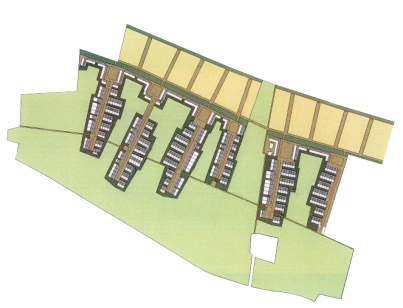 Grundejerforeningen Skrillinge Øst.Bestyrelsesmøde nr.02Dato: 26/01-201626. marts 2017Deltager:Fremmødt:Afbud:Roger (formand)XUlrik (Kasser)XSørenXRichardxMartin (Referant)XLailaxHenrikx